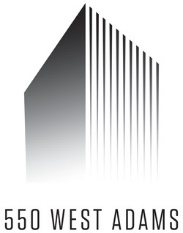 BICYCLE PARKING WAIVER AND RELEASECommencement Date: 	__________________________________________________Building Name & Location:	__________________________________________________            Employee Name:		__________________________________________________Company:			__________________________________________________Email Address: 		__________________________________________________Daytime Phone Number:	__________________________________________________Keycard #:			__________________________________________________Make/type of Bicycle:		__________________________________________________*The 5-digit grouping on the reverse side of the keycard 	In consideration for the use of the bicycle parking area located in the BIKE ROOM of the above referenced building (the “Bicycle Parking Area”), the undersigned acknowledges to and agrees for the benefit of GLL BVK West Adams, L.P., a Delaware limited partnership  (the “Owner”) and its managing agent, Jones Lang LaSalle Americas (Illinois), L.P., an Illinois limited partnership (the “Agent”) as follows: 1. The undersigned is an owner, employee or agent of the Company listed above. 2. The undersigned may use the Bicycle Parking Area, commencing on the Commencement Date, only in accordance with the rules and regulations promulgated by Owner from time to time, a copy of which are attached hereto as Exhibit A, and made a part hereof. It is the responsibility of the undersigned to read and understand the provisions of Exhibit A. By his/her signature below, the undersigned acknowledges that he/she has read and understands the provisions of this Waiver and Release and Exhibit A. 3. The operations and use of the Bicycle Parking Area will be unsupervised by Owner or its agents or employees and User agrees that neither Owner nor any of the other Owner Parties listed in Paragraph 4 below will be responsible for any personal injury or loss of personal property. USER LEAVES THE BICYCLE AT USER’S OWN RISK AND THE OWNER PARTIES ARE NOT RESPONSIBLE FOR FIRE, THEFT, DAMAGE OR LOSS TO THE BICYCLE OR TO ANY ARTICLE LEFT WITH THE BICYCLE. THIS CONTRACT PROVIDES THE RIGHT ONLY TO TEMPORARILY STORE SUCH ITEM AND NO BAILMENT IS CREATED. 4. All use of the Bicycle Parking Area by the undersigned is at the sole risk of such party and no Owner Parties shall have any liability therefore. The undersigned hereby irrevocably and unconditionally releases Owner, Owner’s manager and each of their directors, partners, agents, employees and representatives (collectively, “Owner Parties”) from all claims, demands, causes of actions, damages, liabilities, losses, costs and expenses caused by or incurred as a result of or arising indirectly or directly from the undersigned’s use of the Bicycle Parking Area. 5. The undersigned shall indemnify, defend and hold Owner and the other Owner Parties harmless from any loss or liability incurred by them as a result of the undersigned’s acts or omissions within or about the Bicycle Parking Area, including any loss or liability resulting from materials or property maintained or stored in the Bicycle Parking Area. THIS INSTRUMENT was executed by the undersigned with full knowledge of its contents.BY:		_______________________________________________Print name:	_______________________________________________Date:		_______________________________________________Please see following pages for rules and regulations.EXHIBIT ARULES AND REGULATIONS550 West Adams offers limited indoor bicycle parking at the bicycle racks located in the Building’s Bike Room.  Bicycles are not allowed in any area of the Building other than the Bike Room.  Bicycle parking is available Monday through Friday, 6am-6pm, on a first come, first served basis. In the event that all racks are full, there is public bicycle parking along Adams Street.  General Info:Bicycle parking is available on a first come, first served basis, Monday through Friday, 6am-6pm.Bikes are not allowed to be locked to fixtures in the bike room other than the bicycle racks.  If a bike is locked to any fixture in the bike room other than the bicycle rack, the bike will be removed without prior notice to the owner.Overnight parking is not allowed.  In the event of an emergency situation, arrangements must be made in advance with Building Management/Security by calling (312) 466-1300.  Give your name, the company that you work for, a description of the bicycle, the number on the rack where your bike is parked, and the reason that the bicycle is being left.  Any bikes left overnight without advance notice will be subject to removal.Bikes that are removed by Management will be placed in storage.  If no one claims the abandoned bikes after 30 days, they will be donated to Chicago Public Schools.  Building Management will not be responsible for any related costs.Upon Arriving:Bikers will pull up to the bike room door located on the north side of the Building (near the alley/dock door) and swipe their access card to gain access to the bike room.Once their bike has been parked, bikers may exit the bike room and enter the building through the dock entrance. Once inside, their access card will grant them access to the lobby. Bikers will swipe their badge at the Security Desk, following normal Building access procedures.Upon Departure:Bikers will use their access card to enter the bike room.  Bikers must exit through the alley when leaving.  Building Management is not responsible for theft or damage to bicycles.